- CHUØA DÖÔÏC SÖ -PHUÙ AN, ÑÖÙC TROÏNG, LAÂM ÑOÀNG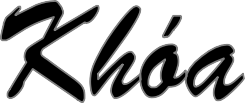 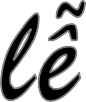 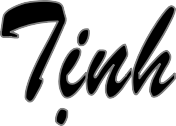 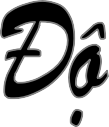 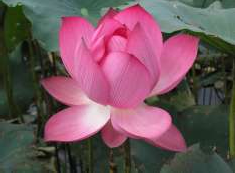 Toân sö Haûi Trieàu AÂm soaïn dòchTAÙN PHAÄTSaéc thaân Phaät maøu ñeïp Trong ñôøi khoâng ai baèng, Khoâng saùnh, khoù nghó baøn, Neân nay con ñaûnh leã.Saéc thaân Phaät voâ taän, Trí tueä cuõng nhö theá, Taát caû phaùp thöôøng truï Neân nay con quy y.Bi trí nguyeän löïc lôùn Ñoä khaép caû haøm linhKhieán boû thaân nhieät naõo Sanh veà coõi thanh löông. Nay con tònh ba nghieäp, Quy y vaø leã taùn,Nguyeän cuøng caùc höõu tình Ñoàng sanh veà An Laïc.AÙn phaï nhöït ra vaät (7 laàn).CHÍ  TAÂM ÑAÛNH  LEÃ:Hoaèng döông moân Tònh-ñoä, Thích Ca Maâu Ni Phaät Traêm ngaøn öùc hoùa thaân,Khaép phaùp giôùi chö Phaät (3 laïy).CHÍ  TAÂM ÑAÛNH  LEÃ:Thöôøng Tòch Quang Tònh-ñoä, A Di Ñaø Nhö LaiPhaùp thaân maøu thanh tònh, Khaép phaùp giôùi chö Phaät (1 laïy).CHÍ  TAÂM ÑAÛNH  LEÃ:Thaät baùo trang nghieâm ñoä, A Di Ñaø Nhö LaiThaân töôùng haûi vi traàn,Khaép phaùp giôùi chö Phaät (1 laïy).CHÍ  TAÂM ÑAÛNH  LEÃ:Phöông tieän thaùnh cö ñoä, A Di Ñaø Nhö LaiThaân trang nghieâm giaûi thoaùt, Khaép phaùp giôùi chö Phaät (1 laïy).CHÍ  TAÂM ÑAÛNH  LEÃ:Coõi An Laïc phöông Taây, A Di Ñaø Nhö LaiThaân caên giôùi ñaïi thöøa,Khaép phaùp giôùi chö Phaät (1 laïy).CHÍ  TAÂM ÑAÛNH  LEÃ:Coõi An Laïc phöông Taây, A Di Ñaø Nhö LaiThaân hoùa ñeán möôøi phöông, Khaép phaùp giôùi chö Phaät (1 laïy).CHÍ  TAÂM ÑAÛNH  LEÃ:Coõi An Laïc phöông Taây, Giaùo haïnh lyù ba kinh,Y chaùnh ñeàu tuyeân döông, Khaép phaùp giôùi toân Phaùp (1 laïy).CHÍ  TAÂM ÑAÛNH  LEÃ:Coõi An Laïc phöông Taây Quaùn Theá AÂm Boà-taùt, Thaân töû kim muoân öùc,Khaép phaùp giôùi Boà-taùt (1 laïy).CHÍ  TAÂM ÑAÛNH  LEÃ:Coõi An Laïc phöông Taây Ñaïi Theá Chí Boà-taùt, Thaân trí saùng voâ bieân,Khaép phaùp giôùi Boà-taùt (1 laïy).CHÍ  TAÂM ÑAÛNH  LEÃ:Coõi An Laïc phöông Taây, Maïn Thuø ñaïi Boà-taùt Thaân thò hieän trí maøu,Khaép phaùp giôùi Boà-taùt (1 laïy).CHÍ  TAÂM ÑAÛNH  LEÃ:Coõi An Laïc phöông Taây, Phoå Hieàn ñaïi Boà-taùtThaân haïnh nguyeän saùt traàn, Khaép phaùp giôùi Boà-taùt (1 laïy).CHÍ  TAÂM ÑAÛNH  LEÃ:Coõi An Laïc phöông Taây, Thanh Tònh ñaïi haûi chuùng Thaân phöôùc trí trang nghieâm,Khaép phaùp giôùi thaùnh chuùng (1 laïy).SAÙM HOÁIQuy maïng möôøi phöông Phaät, Toân Phaùp, Hieàn Thaùnh Taêng, Tam thaùnh coõi Cöïc LaïcXin thöông xoùt chöùng minh. Voâ thuûy kieáp ñeán nayCon meâ laïc luaân hoài Do bôûi tham saân si, Töø nôi thaân khaåu yù,Taïo töù troïng nguõ nghòch, Thaäp aùc voâ bieân toäi,Nay ñem taâm chí thaønh Toû baøy caàu saùm hoái.Nguyeän nhôø söùc gia trì, Chuùng sanh ñeàu thanh tònh,Xin phaùt ñaïi Boà-ñeàÑoä mình ngöôøi giaûi thoaùt.Nam moâ Caàu Saùm Hoái Boà-taùt ma-ha-taùt (3 laàn).Ñeä  töû  saùm  hoái  phaùt  nguyeän   roài, chí taâm ñaûnh leã Tam-baûo (1 laïy).TAÙN HÖÔNGLö traàm vöøa ñoát Phaùp giôùi thôm löøng.Xa ñöa haûi hoäi Phaät ñeàu möøng. Ñaâu ñaâu cuõng thaáy caùt töôøng vaân.Thaønh yù aân caàn,Chö Phaät hieän toaøn thaân.Nam moâ Höông Vaân Caùi Boà-taùt ma-ha-taùt (3 laàn).CHUÙ ÑAÏI BINam moâ Ñaïi Bi Hoäi Thöôïng Phaät Boà-taùt (3 laàn).Thieân   thuû   thieân   nhaõn   voâ   ngaïi ñaïi bi taâm ñaø la ni.Nam  moâ  haét  ra  ñaùt  na  ña  ra  daï da.  Nam  moâ  a  rò  da,  baø  roâ  yeát  ñeá thöôùc  baùt  ra  da,  boà  ñeà  taùt  ñoûa  baø da,  ma  ha  taùt  ñoûa  baø  da,  ma  ha  ca roâ   ni   ca   da.   AÙn,   taùt   baøn   ra   phaït dueä, soå ñaùt na ñaùt taû.Nam  moâ  taát  kieát  laët  ñoùa  y  moâng a  rò  da,  baø  roâ  kieát  ñeá  thaát  phaät  ra laêng ñaø baø.Nam  moâ  na  ra  caån  trì  heâ  rò  ma ha  baøn  ña  sa  meá.  Taùt  baø  a  tha  ñaäu du  baèng,  a  theä  döïng,  taùt  baø  taùt  ñana  ma  baø  giaø,  ma  phaït  ñaït  ñaäu,  ñaùt ñieät tha. AÙn a baø roâ heâ, roâ ca ñeá, ca ra ñeá, di heâ rò. Ma ha boà ñeà taùt ñoûa, taùt  baø  taùt  baø,  ma  ra  ma  ra,  ma  heâ ma  heâ  rò  ñaø  döïng.  Cu  roâ  cu  roâ  yeát moâng.  Ñoä  roâ  ñoä  roâ  phaït  xaø  da  ñeá, ma  ha  phaït  xaø  da  ñeá.  Ñaø  ra  ñaø  ra, ñòa rò ni, thaát phaät ra da. Giaù ra giaù ra.  Maï  maï  phaït  ma  ra.  Muïc  ñeá  leä,  y heâ  di  heâ.  Thaát  na  thaát  na.  A  ra  saâm phaät   ra   xaù   rò,   phaït   sa   phaït   saâm, phaät  ra  xaù  da.  Hoâ  roâ  hoâ  roâ  ma  ra, hoâ  roâ hoâ roâ  heâ  rò. Ta  ra  ta  ra, taát rò taát  rò,  toâ  roâ  toâ  roâ,  boà  ñeà  daï  boà  ñeà daï,  boà  ñaø  daï  boà  ñaø  daï.  Di  ñeá  rò  daï, na ra caån trì. Ñòa rò saét ni na, ba daï ma  na,  ta  baø  ha.  Taát  ñaø  daï,  ta  baø ha.  Ma  ha  taát  ñaø  daï,  ta  baø  ha.  Taátñaø  duõ  ngheä,  thaát  baøn  ra  daï,  ta  baø ha.  Na  ra  caån  trì,  ta  baø  ha.  Ma  ra na  ra,  ta  baø  ha.  Taát  ra  taêng  a  muïc kheâ  da,  ta  baø  ha.  Ta  baø  ma  ha  a  taát ñaø daï, ta baø ha. Giaû kieát ra a taát ñaø daï,  ta  baø  ha.  Ba  ñaø  ma  yeát  taát  ñaø daï,  ta  baø  ha.  Na  ra  caån  trì  baøn  giaø ra  daï,  ta  baø  ha.  Ma  baø  rò  thaéng  yeát ra  daï,  ta  baø  ha.  Nam  moâ  haét  ra  ñaùt na  ña  ra  daï  da.  Nam  moâ  a  rò  da,  baø roâ  kieát  ñeá,  thöôùc  baøn  ra  daï,  ta  baø ha.AÙn  taát  ñieän  ñoâ,  maïn  ña  ra,  baït ñaø da, ta baø ha (3 laàn).CHUÙ TÒNH KHAÅU NGHIEÄPTu lò, tu lò, ma ha tu lò, tu tu lò, sa baø ha (3 laàn).CHUÙ TÒNH THAÂN  NGHIEÄPTu  ña  lò,  tu  ña  lò,  tu  ma  lò,  sa  baø ha (3 laàn).CHUÙ TÒNH BA NGHIEÄPAÙm  sa  phaï  baø  phaï,  truaät  ñaø  sa phaï,  ñaït  ma  sa  phaï,  baø  phaï  truaät ñoä haùm (3 laàn).CHUÙ AN THOÅ ÑÒANam   moâ   tam   maõn   ñaù   moät   ñaø naãm, aùm ñoä roâ ñoä roâ ñòa vó sa baø ha (3 laàn).CHUÙ PHOÅ CUÙNG DÖÔØNGAÙm   nga   nga   naüng   tam   baø   phaï phaït nhaät la hoäc (3 laàn).KEÄ KHAI KINHPhaùp Phaät cao saâu raát nhieäm maàu, Nghìn muoân öùc kieáp deã hay ñaâu.Con nay nghe thaáy xin vaâng giöõ, Chaân nghóa Nhö Lai hieåu thaät saâu.Nam  moâ  Lieân  Trì  haûi  hoäi  Phaät  Boà- taùt ma-ha-taùt (3 laàn).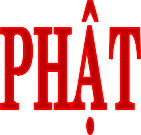 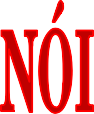 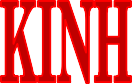 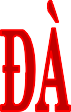 Ñuùng   thaät   nhö   theá,   chính   toâi ñöôïc   nghe:   Moät   thôøi   baáy   giôø,   taïi nöôùc   Xaù   Veä,   Phaät   ngöï   ôû   tinh   xaù Caáp   Coâ   Ñoäc,   trong   vöôøn   Kyø   Ñaø, cuøng  Tyø-kheo  Taêng  1250  ñaïi  A-la- haùn   chuùng   ñeàu   quen   bieát:   tröôûng laõo  Xaù  Lôïi  Phaát,  Ma-ha  Muïc  Kieàn Lieân,   Ma-ha   Ca   Dieáp,   Ma-ha   Ca Chieân  Dieân,  Ma-ha  Caâu  Hy  La,  Ly Baø  Ña,  Chaâu  Lôïi  Baøn  Ñaø  Giaø,  Nan Ñaø,   A   Nan   Ñaø,   La   Haàu   La,   Kieàu Phaïm  Ba  Ñeà,  Taân  Ñaàu  Lö  Phaû  LaÑoïa, Ca Löu Ñaø Di, Ma-ha Kieáp TaânNa, Baïc Caâu La, A Naâu Laâu Ñaø…Vaên  Thuø  Sö  Lôïi  phaùp  vöông  töû, A Daät  Ña  Boà-taùt, Caøn  Ñaø Ha  Ñeà Boà- taùt,  Thöôøng  Tinh  Taán  Boà-taùt,  cuøng vôùi  voâ  löôïng  ñaïi  chuùng  Boà-taùt.  Caû vua Ñeá Thích vaø caùc vua khaùc cuøng vôùi   quyeán   thuoäc   ñoâng   khoâng   xieát keå, cuøng ñeán döï hoäi.Baáy    giôø    ñöùc    Phaät    baûo    ngaøi tröôûng  laõo  Xaù  Lôïi  Phaát  raèng:  Caùch ñaây  hôn  möôøi  vaïn  öùc  coõi  Phaät,  veà phöông   Taây   coù   theá   giôùi   An   Laïc, Phaät   A   Di   Ñaø   hieän   ñang   thuyeát phaùp.Naøy  Xaù  Lôïi  Phaát!  Coõi  aáy  vì  sao goïi  laø  An  Laïc?  Chuùng  sanh  coõi  aáy khoâng   coù   nhöõng   khoå,   chæ   höôûng toaøn  vui,  bôûi  theá  cho  neân  goïi  laø  An Laïc.Coõi nöôùc An Laïc baûy lôùp lan can, baûy   lôùp   löôùi   giaêng,   baûy   lôùp   haøng caây,  ñeàu  laø  boán  baùu,  bao  vaây  giaùp voøng (nôi naøo cuõng coù).Coõi  nöôùc  An  Laïc,  coù  ao  thaát  baûo, trong ao thöôøng ñaày nöôùc taùm coâng ñöùc,  ñaùy  ao  raûi  thuaàn  thöù  caùt  vaøng coám.  Boán  beân  bôø  ao,  böïc  leân  loái  ñi, laøm  baèng  vaøng  baïc,  löu  ly,  pha  leâ. Treân   ao,   laàu   gaùc   cuõng   toaøn   baèng vaøng  baïc, löu  ly, pha  leâ,  xaø  cöø,  xích chaâu,  maõ  naõo.  Hoa  sen  trong  ao  to baèng    baùnh    xe,    maøu    xanh    saùng xanh,  maøu  vaøng  saùng  vaøng,  maøu  ñoû saùng   ñoû,   maøu   traéng   saùng   traéng, nhieäm maàu thôm saïch.Xaù   Lôïi   Phaát   naøy!   Coõi   nöôùc   An Laïc   thaønh   töïu   nhö   vaäy   coâng   ñöùc trang nghieâm.Coõi  nöôùc  An  Laïc  löng  trôøi  hoøa nhaïc,   maët   ñaát   thuaàn   vaøng.   Ngaøy ñeâm   saùu   buoåi,   hoa   maïn-ñaø-la   raéc xuoáng  nhö  möa.  Chuùng  sanh  saùng sôùm  laáy  gioû  ñöïng  hoa  thôm  ñeïp  kyø dieäu,  ñi  cuùng  phöông  xa,  möôøi  vaïn öùc  Phaät.  Thoaùng  tôùi  giôø  aên  ñaõ  veà coõi  mình,  aên  roài  kinh  haønh.  Xaù  Lôïi Phaát  naøy,  coõi  nöôùc  An  Laïc  thaønh töïu     nhö     vaäy     coâng     ñöùc     trang nghieâm.Coõi  nöôùc  An  Laïc,  nhieàu  caùc  loaøi chim, maøu ñeïp  quyù hieám, baïch  haïc, khoång  töôùc,  xaù-lôïi,  coäng-meänh,  ca- laêng   taàn-giaø,   ngaøy   ñeâm   saùu   buoåi, tieáng   hoùt   hoøa   nhaõ,   dieãn   ra   caùc phaùp:  nguõ  caên,  nguõ  löïc,  thaát  Boà-ñeà phaàn, baùt chaùnh ñaïo phaàn vaø nhieàu phaùp   khaùc.   Chuùng   sanh   nghe   roàiñeàu   vui   nieäm   Phaät,   nieäm   Phaùp, nieäm Taêng.Xaù   Lôïi   Phaát   naøy,   oâng   chôù   baûo raèng  nhöõng  loaøi  chim  aáy  thaät  vì  toäi baùo  phaûi  laøm  kieáp  chim.  Laø  vì  leõ sao?  Ñaõ  laø  coõi  Phaät,  caùi  teân  aùc  ñaïo coøn  khoâng  heà  coù,  huoáng  chi  laïi  coù aùc  ñaïo  thaät  ö?  Nhöõng  chim  aáy  laø Phaät  A  Di  Ñaø  muoán  cho  tieáng  phaùp chan  hoøa  khaép  nôi  maø  bieán  hoùa  ra. Coõi  nöôùc  An  Laïc,  gioù  hiu  hiu  thoåi, nhöõng   haøng   caây   baùu,   nhöõng   löôùi ngoïc   giaêng   rung   ñoäng   phaùt   ra   vidieäu  aâm  thanh,  nhö  laø  traêm  ngaønnhaïc    khí    hoøa    ñieäu,    ai    nghe    töï nhieân   nöùc   loøng   nieäm   Phaät,   nieäm Phaùp,  nieäm  Taêng.  Xaù  Lôïi  Phaát  naøy! Coõi   nöôùc   An   Laïc   thaønh   töïu   nhö vaäy coâng ñöùc trang nghieâm.YÙ  oâng  theá  naøo,  vì  sao  Phaät  hieäu laø  A  Di  Ñaø?  Xaù  Lôïi  Phaát  naøy,  ñöùc Phaät   quang   minh,   soi   khaép   möôøi phöông,  khoâng  ñaâu  chöôùng  ngaïi,  vì theá neân hieäu laø A Di Ñaø.Ngaøi cuøng nhaân daân, soáng laâu voâ cuøng,   ñeán   bao   nhieâu   kieáp   khoâng theå  keå  xieát,  vì  theá  neân  hieäu  laø  A  Di Ñaø.  Phaät  A  Di  Ñaø  thaønh  Phaät  ñeán nay môùi coù möôøi kieáp.Ñeä  töû  Thanh-vaên  toaøn  A-la-haùn, nhieàu  laém  khoâng  theå  ñeám  maø  bieát ñöôïc,  caùc  vò  Boà-taùt  cuõng  ñoâng  nhö theá.  Xaù  Lôïi  Phaát  naøy,  coõi  nöôùc  An Laïc   thaønh   töïu   nhö   vaäy   coâng   ñöùc trang nghieâm.Coõi   nöôùc   An   Laïc,   chuùng   sanh sang  ñaáy,  khoâng  coøn  thoaùi  chuyeån,trong  ñoù  coù  nhieàu  nhaát  sanh  boå  xöù. Soá  sanh  sang  ñaáy  ñoâng  laém  khoâng theå ñeám maø bieát ñöôïc, chæ ñaønh noùi laø raát nhieàu voâ soá voâ löôïng voâ bieân.Chuùng   sanh   nghe   roài   thì   neân phaùt    nguyeän,    nguyeän    sanh    sang ñaáy. Laø vì laøm sao? Vì ñoàng caùc baäc thöôïng   thieän   nhö   theá   cuøng   hoïp moät nôi.Naøy  Xaù  Lôïi  Phaát!  Khoâng  ít  thieän caên,   phöôùc   ñöùc   nhaân   duyeân,   maø ñöôïc  sanh  sang  beân  nöôùc  kia  ñaâu. Chæ    coù    nhöõng    ngöôøi    moät    loøng chuyeân   nieäm   Phaät   A   Di   Ñaø,   moät ngaøy,  hai  ngaøy,  ba  ngaøy,  boán  ngaøy, naêm    ngaøy,    saùu    ngaøy,    baûy    ngaøy. Nieäm  kyø  cho  ñöôïc  nhaát  taâm  khoâng loaïn.  Ngöôøi  naøy  laâm  chung,  Phaät  A Di  Ñaø  cuøng  vôùi  thaùnh  chuùng  hieänra  tröôùc  maët.  Taâm  khoâng  ñieân  ñaûo, ngöôøi  aáy  lieàn  sanh  sang  coõi  An  Laïc Phaät A Di Ñaø.Naøy  Xaù  Lôïi  Phaát!  Ta  thaáy  lôïi  theá cho  neân  noùi  theá.  Ai  ñöôïc  nghe  roài thì   neân   phaùt   nguyeän   sanh   sang nöôùc kia.Naøy  Xaù  Lôïi   Phaát!  Ta  nay   khen ngôïi  Phaät  A  Di  Ñaø  coâng  ñöùc  lôïi  ích chaúng   xieát   nghó   baøn   thì   phöông Ñoâng coù Phaät  A  Suùc  Beä, Phaät Tu  Di Töôùng,  Phaät  Ñaïi  Tu  Di,  Phaät  Tu  Di Quang  vaø  Phaät  Dieäu  AÂm,  haèng  haø sa  soá  Phaät  ôû  coõi  mình,  töôùng  löôõi roäng   daøi,   che   khaép   ba   ngaøn   ñaïi thieân   theá   giôùi,   noùi   lôøi   thaønh   thaät raèng:   chuùng   sanh   ngöôi,   neân   tin kinh  naøy  laø  moät  baûn  kinh  taùn  thaùncoâng  ñöùc   chaúng  xieát  nghó  baøn  vaø ñöôïc heát thaûy chö Phaät hoä nieäm.Naøy  Xaù  Lôïi  Phaát!  Phöông  Nam: Phaät     Nhaät     Nguyeät     Ñaêng,     Phaät Danh   Vaên   Quang,   Phaät   Ñaïi   Dieäm Kieân,   Phaät   Tu   Di   Ñaêng,   Phaät   Voâ Löôïng   Tinh   Taán,   haèng   haø   sa   soá Phaät  ôû  coõi  mình,  töôùng  löôõi  roäng daøi,   che   khaép   ba   ngaøn   ñaïi   thieân theá   giôùi,   noùi   lôøi   thaønh   thaät   raèng: chuùng sanh ngöôi, neân tin kinh naøy laø  moät  baûn  kinh  taùn  thaùn  coâng  ñöùc chaúng   xieát   nghó   baøn   vaø   ñöôïc   heát thaûy chö Phaät hoä nieäm.Naøy   Xaù   Lôïi   Phaát!   Phöông   Taây: Phaät Voâ Löôïng Thoï, Phaät Voâ Löôïng Töôùng,  Phaät  Voâ  Löôïng  Traøng,  Phaät Ñaïi   Quang,   Phaät   Ñaïi   Minh,   Phaät Baûo  Töôùng,  Phaät  Tònh  Quang,  haènghaø   sa   soá   Phaät   ôû   coõi   mình,   töôùng löôõi   roäng   daøi,   che   khaép   ba   ngaøn ñaïi   thieân   theá   giôùi,   noùi   lôøi   thaønh thaät  raèng:  chuùng  sanh  ngöôi,  neân tin  kinh  naøy  laø  moät  baûn  kinh  taùn thaùn    coâng    ñöùc    chaúng    xieát    nghó baøn   vaø   ñöôïc   heát   thaûy   chö   Phaät hoä nieäm.Naøy   Xaù   Lôïi   Phaát!   Phöông   Baéc: Phaät   Dieãm   Kieân,   Phaät   Toái   Thaéng AÂm, Phaät Nan Trôû, Phaät Nhaät Sanh, Phaät   Voõng   Minh,   haèng   haø   sa   soá Phaät  ôû  coõi  mình,  töôùng  löôõi  roäng daøi,   che   khaép   ba   ngaøn   ñaïi   thieân theá   giôùi,   noùi   lôøi   thaønh   thaät   raèng: chuùng sanh ngöôi, neân tin kinh naøy laø  moät  baûn  kinh  taùn  thaùn  coâng  ñöùc chaúng   xieát   nghó   baøn   vaø   ñöôïc   heát thaûy chö Phaät hoä nieäm.Naøy   Xaù   Lôïi   Phaát!   Phöông   Haï: Phaät  Sö  Töû,  Phaät  Danh  Vaên,  Phaät Danh   Quang,   Phaät   Ñaït   Ma,   Phaät Phaùp  Traøng,  Phaät  Trì  Phaùp,  haèng haø   sa   soá   Phaät   ôû   coõi   mình,   töôùng löôõi   roäng   daøi,   che   khaép   ba   ngaøn ñaïi   thieân   theá   giôùi,   noùi   lôøi   thaønh thaät  raèng:  chuùng  sanh  ngöôi,  neân tin  kinh  naøy  laø  moät  baûn  kinh  taùn thaùn    coâng    ñöùc    chaúng    xieát    nghó baøn   vaø   ñöôïc   heát   thaûy   chö   Phaät hoä nieäm.Naøy      Xaù      Lôïi      Phaát!      Phöông Thöôïng:   Phaät  Phaïm   AÂm,   Phaät   Tuù Vöông,   Phaät   Höông   Thöôïng,   Phaät Höông  Quang, Phaät Ñaïi  Dieäm  Kieân, Phaät   Taïp   Saéc    Baûo   Hoa   Nghieâm Thaân,  Phaät  Ta  La  Thoï  Vöông,  Phaät Baûo    Hoa    Ñöùc,    Phaät    Kieán    NhaátThieát  Nghóa,  Phaät  Nhö  Tu  Di  Sôn, haèng   haø   sa   soá   Phaät   ôû   coõi   mình, töôùng  löôõi  roäng  daøi,  che  khaép  ba ngaøn   ñaïi   thieân   theá   giôùi,   noùi   lôøi thaønh  thaät  raèng:  chuùng  sanh  ngöôi, neân  tin  kinh  naøy  laø  moät  baûn  kinh taùn    thaùn    coâng    ñöùc    chaúng    xieát nghó   baøn   vaø   ñöôïc   heát   thaûy   chö Phaät hoä nieäm.Naøy  Xaù  Lôïi  Phaát!  YÙ  oâng  theá  naøo? Sao   goïi   kinh   naøy   laø   kinh   “Nhaát thieát   chö   Phaät   hoä   nieäm”?   Xaù   Lôïi Phaát    naøy!    Thieän    nam,    thieän    nöõ nghe   kinh   thoï   trì   vaø   nghe   danh hieäu  chö  Phaät  saùu  phöông,  seõ  ñöôïc chö   Phaät   hoä   nieäm,   baát   thoaùi   Voâ- thöôïng  Boà-ñeà.  Vì  theá  Xaù  Lôïi  Phaát caùc  oâng  ñeàu  neân  tin  chòu  lôøi  ta  vaø lôøi chö Phaät ñaõ noùi.Naøy  Xaù  Lôïi  Phaát,  nhöõng  ai  phaùt nguyeän  vaõng  sanh  veà  coõi  Phaät  A  Di Ñaø,   thì   ñeàu   baát   thoaùi   Voâ-thöôïng Boà-ñeà.  Nôi  Phaät  Tònh-ñoä  ai  ñaõ  phaùt nguyeän   thì   ñaõ   sanh   roài,   ai   nay phaùt   nguyeän   thì   nay   ñang   sanh, coøn   mai   môùi   nguyeän   thì   mai   seõ sanh.  Bôûi  theá  cho  neân,  naøy  Xaù  Lôïi Phaát!  Thieän  nam,  thieän  nöõ!  Heã  coù ai  tin  neân  mau  phaùt  nguyeän  sanh veà An Laïc.Naøy   Xaù   Lôïi   Phaát!   Ta   nay   ngôïi khen chö  Phaät coâng ñöùc chaúng  xieát nghó  baøn,  thì  chö  Phaät  cuõng  khen ta  coâng  ñöùc  chaúng  xieát  nghó  baøn. Caùc  ngaøi  noùi  raèng:  “Phaät  Thích  Ca Maâu  Ni  ñaõ  laøm  vieäc  raát  khoù  hieám coù, ôû ngay giöõa coõi Sa Baø kham khoå coù  naêm  aùc  tröôïc:  kieáp  tröôïc,  kieántröôïc,  phieàn  naõo  tröôïc,  chuùng  sanh tröôïc,   meänh   tröôïc,   theá   maø  chöùng ñöôïc Voâ-thöôïng Boà-ñeà. Laïi vì chuùng sanh  chæ  baøy  phaùp  aáy  laø  phaùp  theá gian khoù tin”.Naøy   Xaù   Lôïi   Phaát,   neân   bieát   ôû trong  nguõ  tröôïc  aùc  theá  ta  ñaõ  chöùng ñöôïc  Voâ-thöôïng Boà-ñeà, vieäc naøy raát khoù.  Vì  theá  gian  noùi  phaùp  khoù  tin aáy, laïi caøng khoù hôn.Phaät   noùi   kinh   roài,  ngaøi   Xaù  Lôïi Phaát  vaø  caùc  Tyø-kheo,  heát  thaûy  theá gian,  coõi  trôøi,  coõi  ngöôøi,  coõi  A  tu  la vaø  caùc  coõi  khaùc,  nghe  lôøi  Phaät  noùi vui möøng, tin chòu, laøm leã roài lui.BAÏT NHAÁT THIEÁT NGHIEÄP CHÖÔÙNG  CAÊN BAÛN ÑAÉC  SANH TÒNH-ÑOÄ ÑAØ LA NI :Nam  moâ  a  di  ña  baø  daï,  ña  tha  daø ña  giaï,  ñaù  ñòa  giaï  tha,  a  di  rò  ñoâ  baø tyø,  a  di  rò  ña,  taát  ñam  baø  tyø,  a  di  rò ña  tyø  ca  lan  ñeá,  a  di  rò  ña  tyø  ca  lan ña,  giaø  di  nò,  giaø  giaø  na,  chæ  ña  ca leä, sa baø ha.Hoäi Lieân Trì trong saùng, Ñöùc A Di Ñaø Nhö Lai,Cuøng Quaùn AÂm, Theá Chí hai ngaøi.Tieáp daãn leân hoa ñaøi Theà ñoä heát muoân loaøi Ruõ saïch kieáp traàn ai.Nam	moâ	Lieân	Trì	hoäi	thöôïng Phaät Boà-taùt ma-ha-taùt (3 laàn).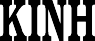 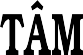 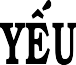 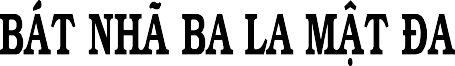 Boà-taùt   Quaùn   Töï   Taïi   thöïc   haønh saâu  xa  phaùp  Baùt  Nhaõ  ba  la  maät  ña. Ngaøi  soi  thaáy  5  uaån  ñeàu  khoâng,  ñoä thoaùt heát thaûy khoå aùch.Naøy  Xaù  Lôïi  Töû  !  Saéc  chaúng  khaùc khoâng,  khoâng  chaúng  khaùc  saéc.  Saéc töùc   laø   khoâng,   khoâng   töùc   laø   saéc. Thoï,  Töôûng,  Haønh,  Thöùc  cuõng  ñeàu nhö theá.Naøy   Xaù   Lôïi   Töû   !   Töôùng   Khoâng cuûa   moïi   phaùp   khoâng   sanh   khoâng dieät,  khoâng  nhô  khoâng  saïch,  khoâng theâm khoâng bôùt.Cho     neân     trong     Chaân     Khoâng khoâng  coù  saéc,  khoâng  coù  thoï  töôûnghaønh  thöùc.  Khoâng  coù  maét  tai  muõi löôõi   thaân   yù,   khoâng   coù   saéc   thanh höông  vò  xuùc  phaùp,  khoâng  coù  nhaõn thöùc   giôùi...   cho   ñeán   khoâng   coù   yù thöùc  giôùi.  Khoâng  coù  voâ  minh  cuõng khoâng   coù   heát   voâ   minh...   cho   ñeán khoâng  coù  giaø  cheát  cuõng  khoâng  coù heát  giaø  cheát.  Khoâng  coù  Khoå,  Taäp, Dieät,   Ñaïo.   Khoâng   coù   trí   tueä   cuõng khoâng chöùng ñaéc. Bôûi vì voâ sôû ñaéc.Boà-taùt  y   Baùt   Nhaõ  ba   la   maät  ña neân    taâm    khoâng    quaûn    ngaïi.    Vì khoâng  quaûn  ngaïi  neân  khoâng  sôï  haõi, xa  haún  moäng  töôûng  ñieân  ñaûo,  ñaït tôùi cöùu caùnh Nieát-baøn.Ba  ñôøi  chö  Phaät  y  Baùt  Nhaõ  ba  la maät    ña,    neân    ñöôïc    ñaïo    quaû    voâ thöôïng chaùnh ñaúng chaùnh giaùc.Cho  neân  bieát  Baùt  Nhaõ  ba  la  maät ña   laø   ñaïi   thaàn   chuù,   laø   ñaïi   minh chuù,   laø   voâ   thöôïng   chuù,   voâ   ñaúng ñaúng  chuù,  tröø  ñöôïc  heát  thaûy  khoå, chaân thaät khoâng hö.Vì vaäy noùi chuù Baùt Nhaõ ba la maät ña : “Yeát ñeá, yeát ñeá, ba la yeát ñeá, ba la taêng yeát ñeá, boà ñeà sa baø ha” (3 laàn).KINH LAÊNG NGHIEÂMCHÖÔNG ÑAÏI THEÁ CHÍ NIEÄM  PHAÄTNgaøi    Ñaïi    Theá    Chí,    con    ñaáng Phaùp-vöông,  cuøng  naêm  möôi  hai  vò ñaïi   Boà-taùt    ñoàng   haïnh    vôùi   Ngaøi, ñöùng   daäy   daäp   ñaàu   leã   döôùi   chaân Phaät, maø baïch Phaät raèng: “Con nhôù ñôøi   xöa,   caùch   ñaây   nhieàu   kieáp,   coùPhaät  ra  ñôøi,  hieäu  Ngaøi  goïi  laø  Phaät Voâ  Löôïng  Quang.  Möôøi  hai  Nhö  Lai cuøng  noái  ngoâi  nhau   ra   trong  moät kieáp,  Nhö  Lai  cuoái  cuøng  hieäu  Ngaøi goïi   laø   Sieâu   Nhaät   Nguyeät   Quang. Ngaøi   daïy   con   phaùp   “Nieäm   Phaät Tam  Muoäi”.  Ví  nhö  hai  ngöôøi:  moät ngöôøi     chuyeân     nhôù,     moät     ngöôøi chuyeân   queân.   Hai   ngöôøi   nhö   theá, duø   coù   gaëp   nhau   cuõng   nhö   chaúng gaëp   ;   duø   coù   thaáy   nhau   cuõng   nhö chaúng   thaáy.   Vaäy   hai   ngöôøi   phaûi cuøng nhôù tôùi nhau raát laø thaân thieát,cöù  nhö  theá  maõi,  cho  heát  kieáp  naøy,laïi   sang   kieáp   khaùc,   nhö   boùng   vôùi hình chaúng heà rôøi nhau.“Möôøi   phöông   Nhö   Lai   thöông nhôù  chuùng  sanh  nhö  meï  nhôù  con, neáu  con  troán  chaïy,  thì  meï  daãu  nhôùcoù  laøm  gì  ñöôïc.  Neáu  con  nhôù  meï, nhö   meï  nhôù  con,  meï  con  ñôøi   ñôøi chaúng rôøi xa nhau”. Neáu taâm chuùng sanh  nhôù  Phaät  nieäm  Phaät,  ñôøi  naøy ñôøi  sau  quyeát  ñònh  thaáy  Phaät,  caùch Phaät   chaúng   xa.    Chaúng   nhôø    ñeán phaùp   phöông   tieän   naøo   khaùc,   maø cuõng  khai  ngoä  ñöôïc  taâm  cuûa  mình. Nhö  ngöôøi  öôùp  höông,  thaân  coù  muøi höông.   Phaùp   naøy   goïi   laø   “Höông Quang   Trang   Nghieâm”.    Choã   baûn nhaân  con  duøng  taâm  nieäm  Phaät  vaøo voâ  sanh  nhaãn.  Nay  ôû  coõi  naøy,  tieápngöôøi   nieäm   Phaät   veà   nôi   Tònh-ñoä.Phaät   hoûi   vieân   thoâng,   con   khoâng choïn  löïa,  con  chæ  thu  nhieáp  taát  caû saùu  caên,  chuyeân  moät  tònh  nieäm,  noái nhau   lieàn   lieàn,   ñöôïc   vaøo   chaùnh ñònh, aáy laø ñeä nhaát”.NIEÄM PHAÄTPhaät A Di Ñaø thaân kim saéc,Töôùng toát quang minh töï trangnghieâm,                                             Naêm Tu-di uyeån chuyeån baïch haøo, Boán bieån lôùn trong ngaàn maét bieác.Trong haøo quang hoùa voâ soá Phaät, Voâ soá Boà-taùt cuøng Thaùnh chuùng. Boán möôi taùm nguyenä	ñoä chungù	sanh, Chín phaåm sen vaøng leân giaûi thoaùt. Quy maïng leã A Di Ñaø PhaätÔÛ phöông Taây theá giôùi an laønh, Con nay xin phaùt nguyeän vaõng sanh, Cuùi xin ñöùc Töø Bi tieáp ñoä.Nam  moâ  Taây  phöông  An  Laïc  theá giôùi ñaïi töø ñaïi bi, tieáp daãn ñaïo sö A Di Ñaø Phaät.Nam moâ A Di Ñaø Phaät (tuøy yù).Nam moâ Quaùn Theá AÂm Boà-taùt. (3 laàn)Nam moâ Ñaïi Theá Chí Boà-taùt. (3 laàn)Nam moâ Ñòa Taïng Vöông Boà-taùt.(3 laàn)Nam	moâ	Thanh	Tònh	Ñaïi	Haûi Chuùng Boà-taùt (3 laàn).PHAÙT NGUYEÄNCon nguyeän laâm chung khoângchöôùng ngaïi,A Di Ñaø Phaät röôùc töø xa, Quaùn AÂm cam loä röôùi nôi ñaàu, Theá Chí kim ñaøi trao ñôõ goùt.Trong moät saùt na lìa nguõ tröôïc, Khoaûng tay co duoãi ñeán Lieân trì. Khi hoa sen nôû, thaáy Töø Toân, Nghe ñöôïc phaùp aâm lieàn hieåu roõ.Nghe roài toû ngoä voâ sanh nhaãnKhoâng rôøi An Döôõng laïi Ta Baø Kheùo duøng phöông tieän ñoäquaàn sanh.Hay laáy traàn lao laøm Phaät söï.Con nguyeän nhö theá Phaät chöùng tri, Taát caû veà sau ñöôïc thaønh töïu.Cuùi ñaàu höôùng veà nöôùc An Laïc,Thaày daãn ñöôøng tieáp daãnchuùng sanh.Con nay phaùt nguyeän, nguyeänsanh sang, Xin ñaáng Töø Bi thöông tieáp nhaän.Ñeä töû chuùng con  khaép vì  boán aân, ba coõi, phaùp giôùi chuùng sanh vì ñaïo Boà-ñeà  nhaát  thöøa  voâ  thöôïng, chuyeân taâm  trì  nieäm  muoân  ñöùc  hoàng  danh Phaät A Di Ñaø, mong veà coõi tònh.Laïi   vì   phuùc   moûng   nghieäp   daøy, chöôùng   nhieàu   tueä   ít,   taâm   nhô   deã beùn,  ñöùc  saïch  khoù  thaønh.  Nay  ñoái tröôùc   Phaät   naêm   voùc   sieâng   naêng, moät   loøng   giaûi   toû,   ñaàu   thaønh   saùm hoái.Con   vaø  chuùng   sanh   nhieàu   kieáp tôùi  nay,  taâm  saïch  bò  meâ,  tham  saân si  maõi,  ba  nghieäp  nhuoám  nhô,  laøm neân  toäi  aùc,  voâ  löôïng  voâ  bieân,  keát thaønh    nghieäp    oaùn,    voâ    löôïng    voâ bieân,  nguyeän  tieâu  tan  heát.  Töø  nay trôû  ñi,  laäp  theä  nguyeän  saâu,  xa  lìa phaùp  aùc,  theà  chaúng  laøm  laïi,  sieâng tu  ñaïo  thaùnh,  theà  chaúng  bieáng  lui, theà    thaønh    chaùnh    giaùc,    theà    ñoä chuùng   sanh.  Xin   Phaät  A   Di   Ñaø,   y nguyeän   töø   bi   chöùng   minh   thöông xoùt   giuùp   ñôõ  cho  con.  Nguyeän   controng   khi   thieàn   quaùn,   nhöõng   luùc nguû  mô,  ñöôïc  thaáy  ñöùc  Phaät  A  Di Ñaø  mình  vaøng  ñeïp  ñeõ,  ñöôïc  tôùi  coõi baùu  trang  nghieâm,  ñaàu  ñöôïc  Phaät A Di Ñaø goäi nöôùc cam loä, thaân ñöôïc Phaät  A  Di  Ñaø  soi  chieáu  haøo  quang. Tay   Phaät   xoa   ñaàu   con.   AÙo   Phaät truøm  thaân  con.  Khieán  con  chöôùng xöa   töï   heát,   caên   laønh   lôùn   theâm, phieàn  naõo  tan  khoâng,  voâ  minh  vuït taét.  Vieân  giaùc  dieäu  taâm  boãng  nhieân khai   ngoä.   Chaân   caûnh   tòch   quang thöôøng ñöôïc hieän tieàn. Ñeán  khi saép cheát    bieát    tröôùc    ngaøy    giôø.    Thaân khoâng    beänh    khoå    aùch    naïn,    taâm khoâng  tham  luyeán  meâ  laàm.  Saùu  caên thanh  tònh,  chaùnh  nieäm  phaân  minh. Thaân   nheï   nhaøng   nhö   vaøo   thieàn ñònh. Ñöùc Phaät A Di Ñaø cuøng Boà-taùtQuaùn  AÂm,  Theá  Chí,  caùc  baäc  Thaùnh Hieàn   phoùng   haøo   quang   tieáp   daãn, giô    tay    dìu    daét,    laàu    gaùc,    traøng phan,   höông   laï   nhaïc   trôøi.   Caûnh thaùnh   Taây   phöông   roõ   raøng   tröôùc maét,   khieán   caùc   chuùng   sanh   ñöôïc thaáy,   ñöôïc   nghe,   vui   möøng   caûm thaùn, phaùt taâm Boà-ñeà. Con ngay khi ñoù  nöông  ñaøi  kim  cöông,  theo  haàu sau   Phaät   trong   khoaûng   phuùt   giaây sanh   sang   An   Laïc,  trong  ñoùa   hoa sen  nôi  ao  thaát  baûo.  Hoa  nôû  thaáy Phaät,   thaáy   caùc   Boà-taùt,   nghe   dieäu phaùp    aâm,    chöùng    voâ    sanh    nhaãn. Thöøa  söï  chö  Phaät,  thaân  mong  thoï kyù.  Ñöôïc  thoï  kyù  roài,  ba  thaân,  boán trí,  nguõ  nhôõn,  luïc  thoâng,  voâ  löôïng traêm  ngaøn  moân  ñaø  la  ni,  heát  thaûy coâng    ñöùc    ñeàu    ñöôïc    thaønh    töïu.Nhöng  chaúng  traùi  nôi  An  döôõng  maø trôû  laïi  coõi  Sa  Baø,  phaân  thaân  voâ  soá khaép   caû   möôøi   phöông,   duøng   söùc thaàn  töï  taïi  baát  khaû  tö  nghì,  ñuû  caùc phöông  tieän,  ñoä  thoaùt  chuùng  sanh, xa  lìa  oâ  nhieãm,  laïi  ñöôïc  tònh  taâm cuøng  veà  phöông  Taây,  vaøo  ngoâi  baát thoaùi.Nguyeän   lôùn   nhö   theá,   theá   giôùi khoâng  taän,  chuùng  sanh  khoâng  taän, nghieäp   vaø   phieàn   naõo   ñeàu   khoâng cuøng   taän.   Thôøi   nguyeän   cuûa   con cuõng  khoâng  cuøng  taän.  Nguyeän  nay leã  Phaät,  phaùt  nguyeän  tu  trì.  Coâng ñöùc  hoài  höôùng  höõu  tình  treân  ñeàn boán  aân,  döôùi  cöùu  ba  coõi,  phaùp  giôùi chuùng sanh ñoàng thaønh chaùnh giaùc.HOÀI HÖÔÙNGTuïng kinh coâng ñöùc thuø thaéng haïnh, Voâ bieân thaéng phöôùc con hoài höôùngKhaép nguyeän traàm nòch baochuùng sanh Sôùm veà coõi Phaät Quang Voâ Löôïng.Nguyeän tieâu ba chöôùng tröøphieàn naõo, Nguyeän ñöôïc trí hueä chôn minh lieãu,Khaép nguyeän toäi chöôùng ñeàutieâu tröø, Ñôøi ñôøi thöôøng haønh Boà-taùt ñaïo.Nguyeän sanh Taây phöông coõiTònh-ñoä,                                            Chín phaåm hoa sen laøm cha meï, Hoa nôû thaáy Phaät chöùng voâ sanh, Baát thoaùi Boà-taùt ñoàng baïn löõ.Nguyeän ñem coâng ñöùc naøy, Höôùng veà khaép taát caûÑeä töû vaø chuùng sanhÑeàu troïn thaønh Phaät ñaïo.PHUÏC NGUYEÄNNguyeän   ñem   coâng   ñöùc   trì   chuù, saùm  hoái  tuïng  kinh,  hoài  höôùng  vaõng sanh.Nguyeän cho chuùng con....Nhaát taâm haèng toû ngoä, Luïc duïc sôùm tan khoâng,Coõi nhaân gian, sanh töû xa lìa, Nôi An Laïc hoùa sanh töï taïi.Ao thaát baûo thaûnh thôi taém maùt,Ñaøi cöûu lieân nheï goùt tieâu dao, Quaùn AÂm, Theá Chí keát ñoàng haøng,Boà-taùt Thaùnh Taêng laø baïn löõ. Thaàn thöùc haèng vui nôi coõi tònh,Nghieäp duyeân traàn khoâng vöôùngmaûy may, Treân ñaøi sen chín phaåm nôû hoa,Chö Phaät phoùng haøo quang thoï kyù.Nam moâ A Di Ñaø PhaätTAM QUYTöï   quy   y   Phaät,   xin   nguyeän chuùng  sanh  hieåu  roõ  ñaïo  lôùn,  phaùt taâm Boà-ñeà (1 laïy).Töï   quy   y   Phaùp,   xin   nguyeän chuùng  sanh  vaøo  saâu  kinh  taïng,  trí tueä nhö bieån (1 laïy).Töï   quy   y   Taêng,   xin   nguyeän chuùng sanh thoáng lyù ñaïi chuùng, heát thaûy khoâng ngaïi (1 laïy).XAÙ TOÅNguyeän  caàu  Sö  Taêng  cha  meï  ñôøi naøy ñôøi tröôùc, tri thöùc laønh döõ, ñaøn vieät  laäp  chuøa,  möôøi  phöông  tín  thí, baø  con  quyeán  thuoäc  hoaëc  coøn  hoaëc maát,  saùu  ñaïo  chuùng  sanh  hoaëc  oaùn hoaëc    thaân.    Nguyeän    giaûi    taát    caû nhöõng  oan  khieân,  tieâu   taát  caû  bao toäi  nghieäp,  ñoàng  chöùng  ñaïo  Boà-ñeà, ñoàng sanh coõi An Laïc.Nam   moâ  Taây   phöông   An   Laïc theá  giôùi  ñaïi  töø  ñaïi  bi  tieáp  daãn  ñaïo sö A Di Ñaø Phaät (3 laàn).Nam   moâ   Taây   thieân   Ñoâng   ñoä Vieät  Nam  lòch  ñaïi  nhaát  thieát  chö  vò Toå sö. (3 laàn).Nam   moâ   ñaïi   hieáu   Muïc   Kieàn Lieân xaù lôïi (3 laàn).